EMEFEI_________________________________________________________________NOME: ______________________________ Nº ____ 7º___ PROF._________________ARTE- ATIVIDADE Copie o texto no caderno de matéria e faça a atividade de desenho no caderno de desenho.CARTUMCartum é um gênero considerado opinativo ou analítico que critica, satiriza e expõe situações por meio do grafismo, imagens e humor.Abrange, hoje, praticamente todos os veículos de difusão da informação gráfica: jornais, revistas e a internet.O termo cartum é uma forma aportuguesada do termo inglês cartoon (cartão) e que tem origem na palavra italiana cartone. Se utiliza de elementos da história em quadrinhos, como balões, cenas e principalmente as onomatopeias.Na arte, o cartum é considerado uma arte estética gráfica. No jornalismo é um aporte de informação, que como o editorial, expressa particularidades do veículo difusor. É um gênero textual constituído de linguagem não verbal.Embora se utilize da estética gráfica, se utiliza da linguística ao recorrer à associação do desenho à escrita. Na imprensa, também é aplicado um subgênero, que é o cartum de situação da atualidade, que se apropria, além da estética gráfica, da filosofia sócio-política.No cotidiano jornalístico, o cartum apresenta ao leitor referências de mundo semelhantes ao dele. É embasado em crítica cultural e ética, expondo os personagens alvo, revelando suas particularidades, singularidades, posições sociais e políticas.CaracterísticasGênero textual constituído de linguagem não-verbal;Sátira;Humor;Ironia;Cômico;Flexibilidade;Associação da linguagem verbal ao desenho expressivo;Imagens atemporais;Não é necessário apresentar diálogo, como na tira e nos quadrinhos;Entrelaça palavras, imagens e sentido;Exemplos de cartuns: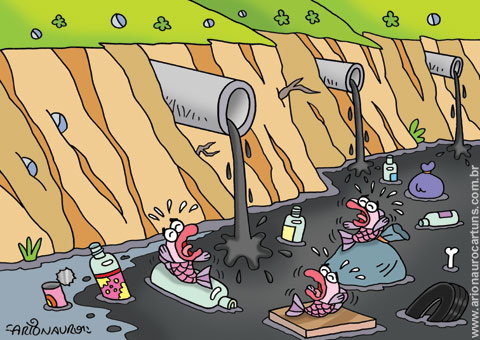 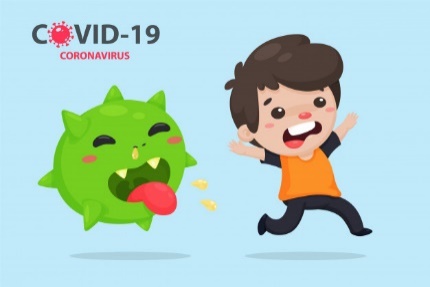 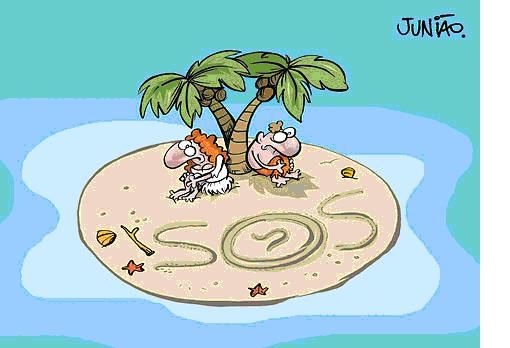 ATIVIDADEFaça em seu caderno de desenho um cartum sobre o momento escolar que estamos vivenciando.